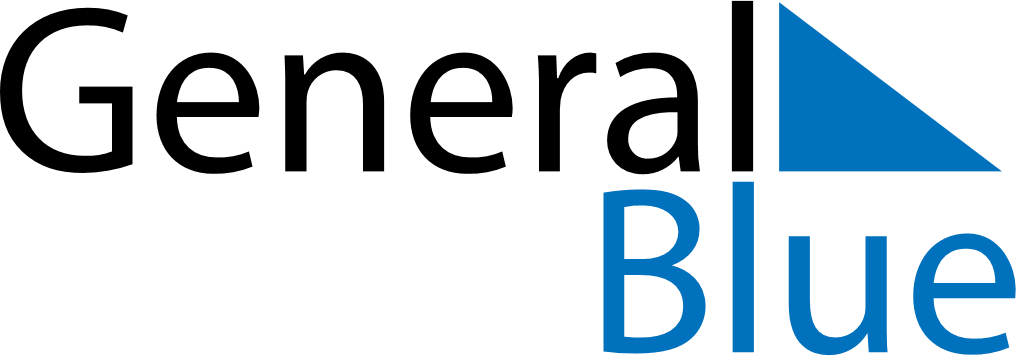 October 2021October 2021October 2021LatviaLatviaMONTUEWEDTHUFRISATSUN12345678910111213141516171819202122232425262728293031